Attachment G—Data Collection Instrument: Web-version 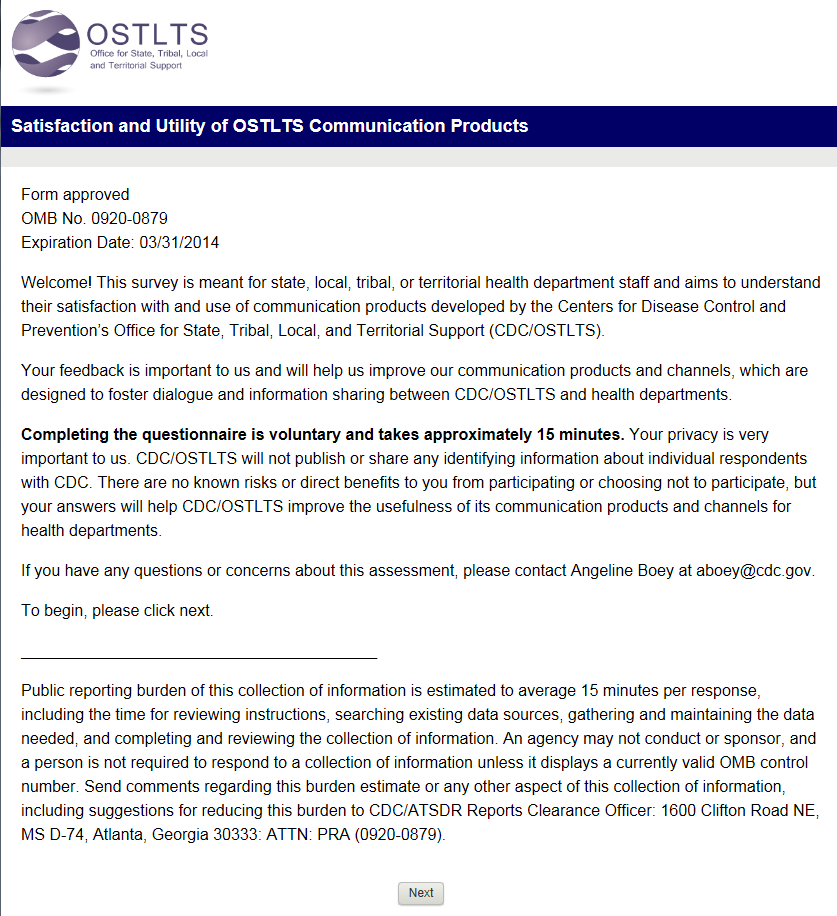 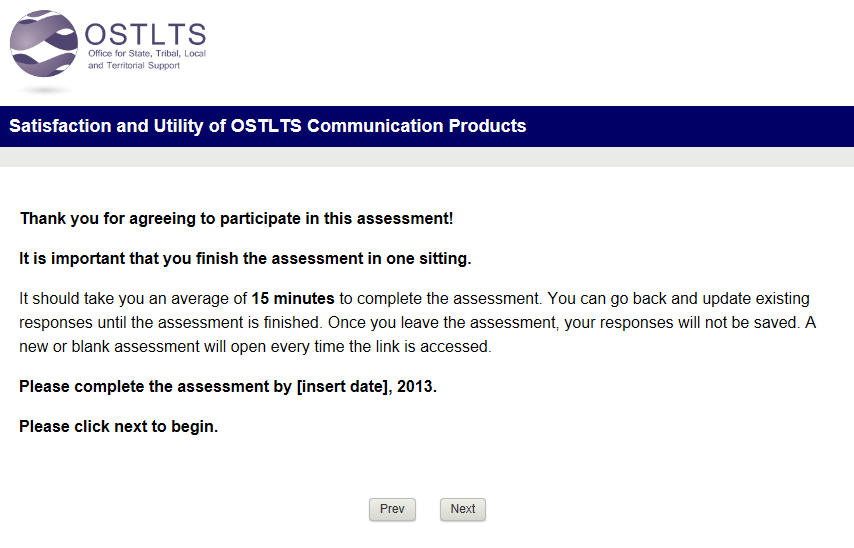 Filter question (Only those who select “yes” will continue with the assessment)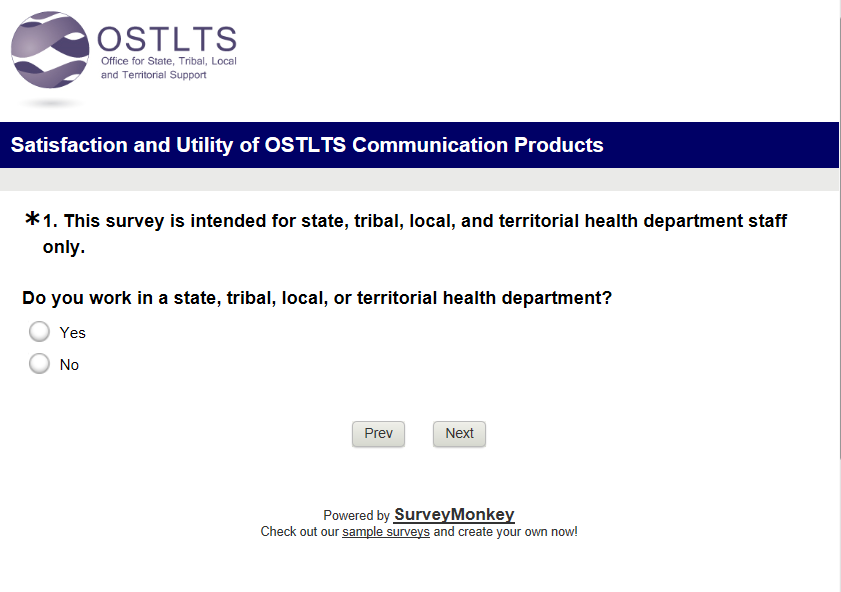 Did You Know Section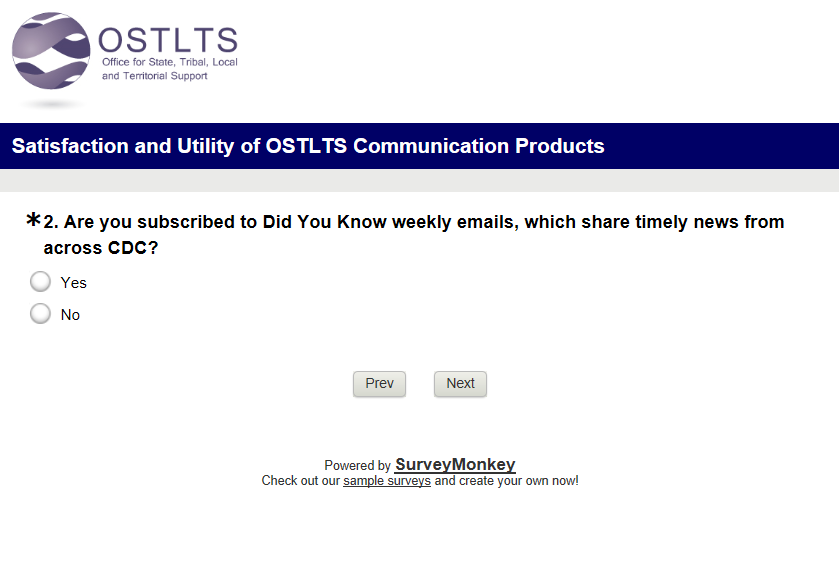 If no: This question, then skip to Have You Heard: Facts from the Field section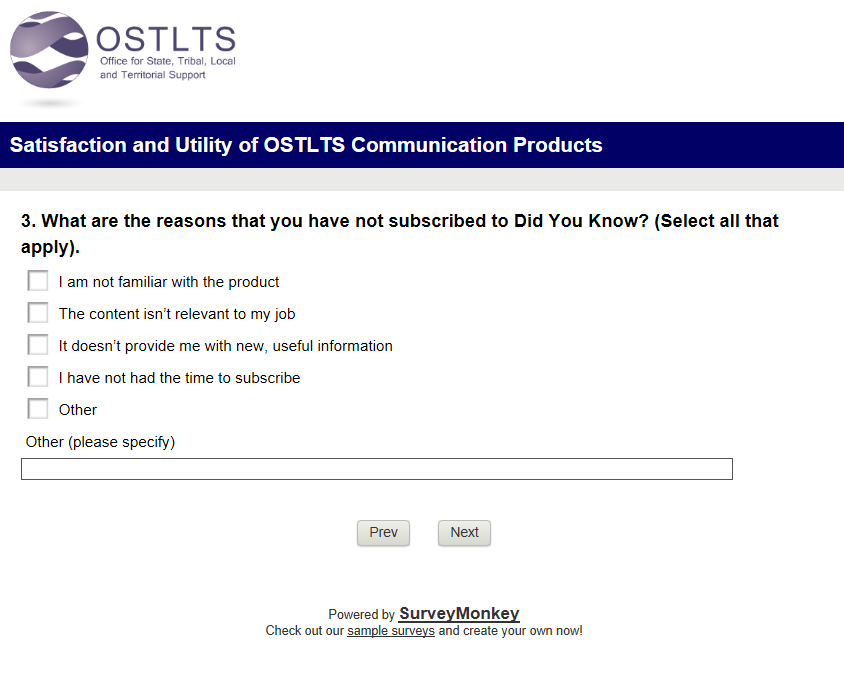 If yes: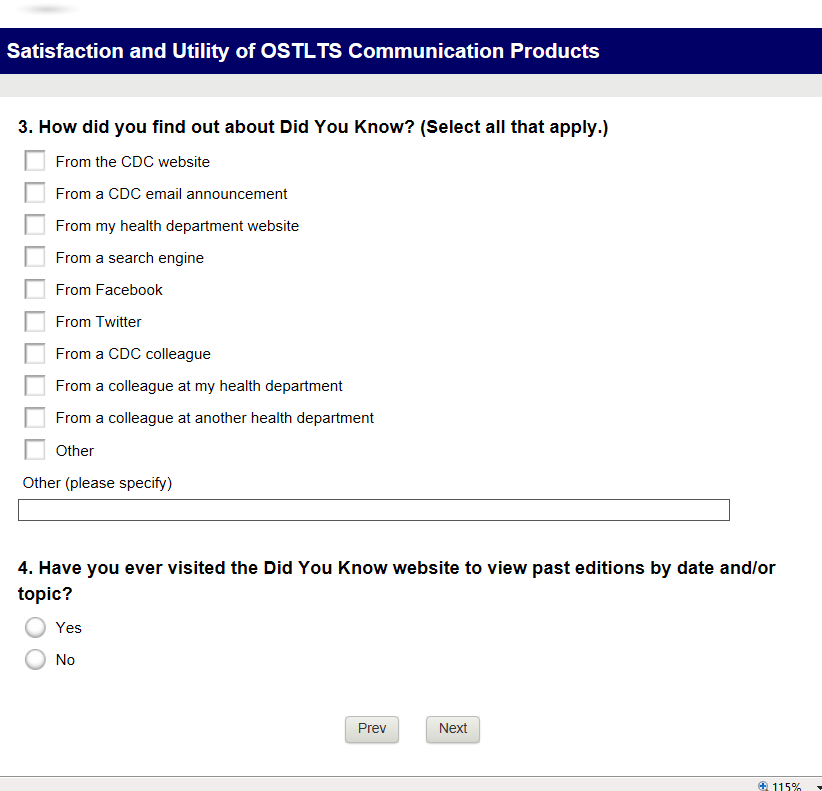 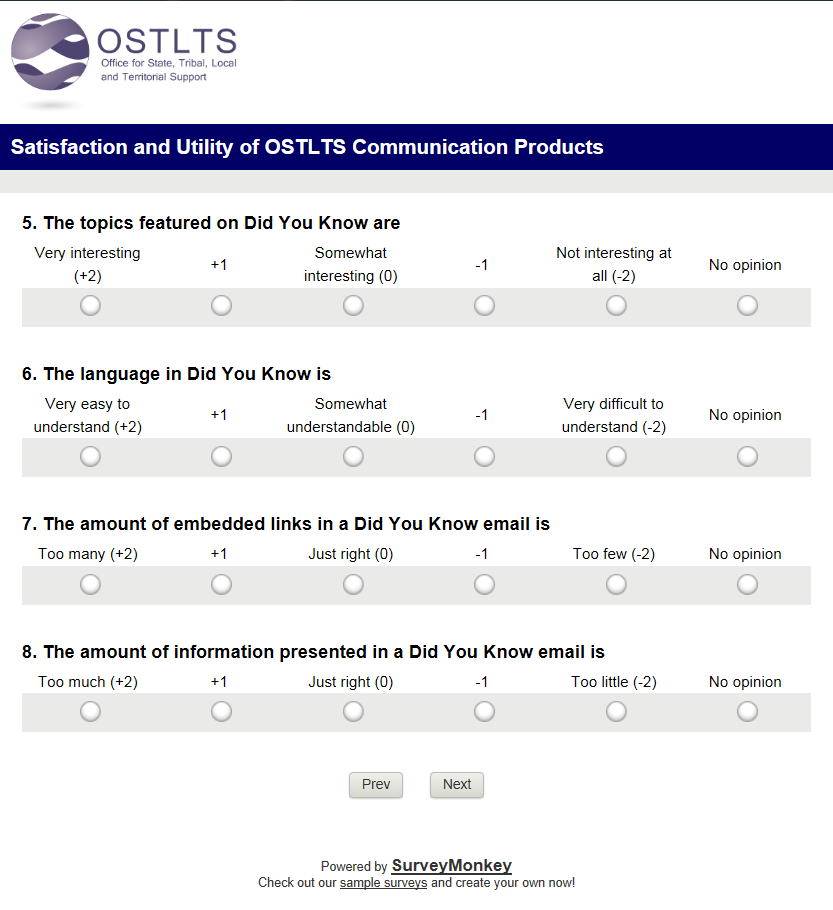 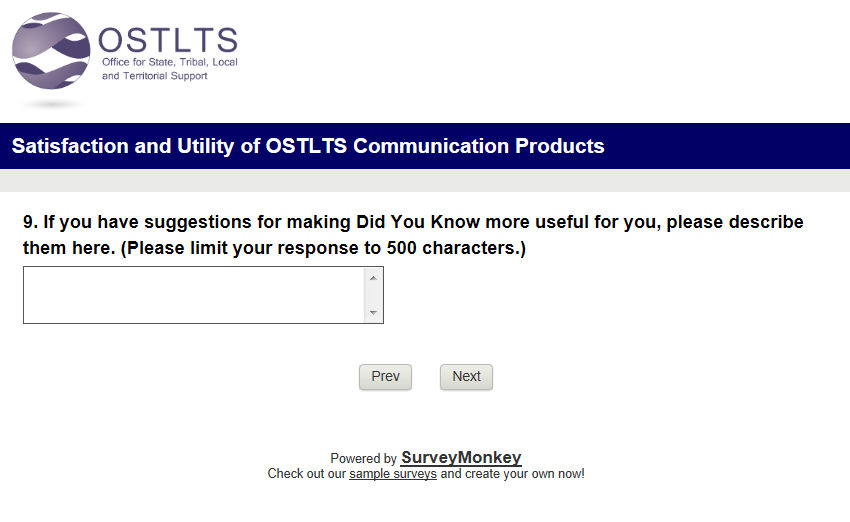 Have You Heard: Facts from the Field Section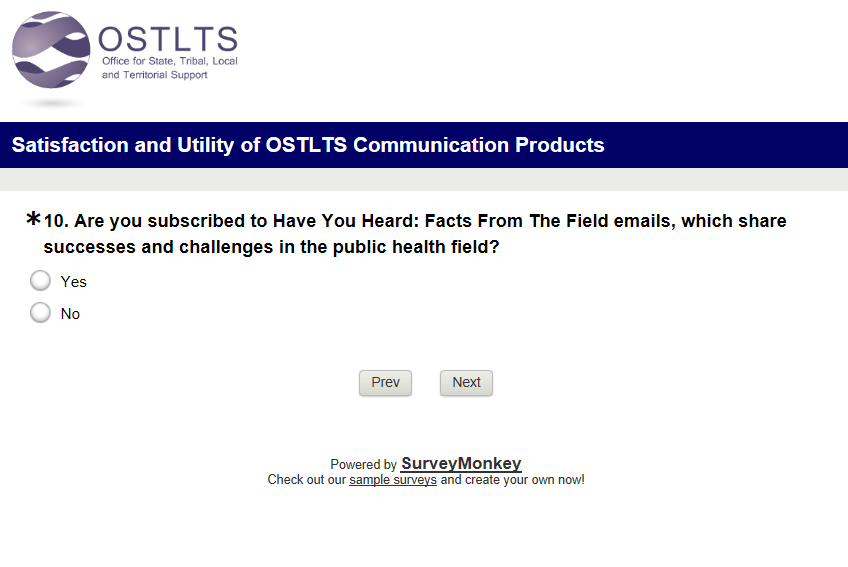 If no: This question, then skip to Vital Signs Town Hall Section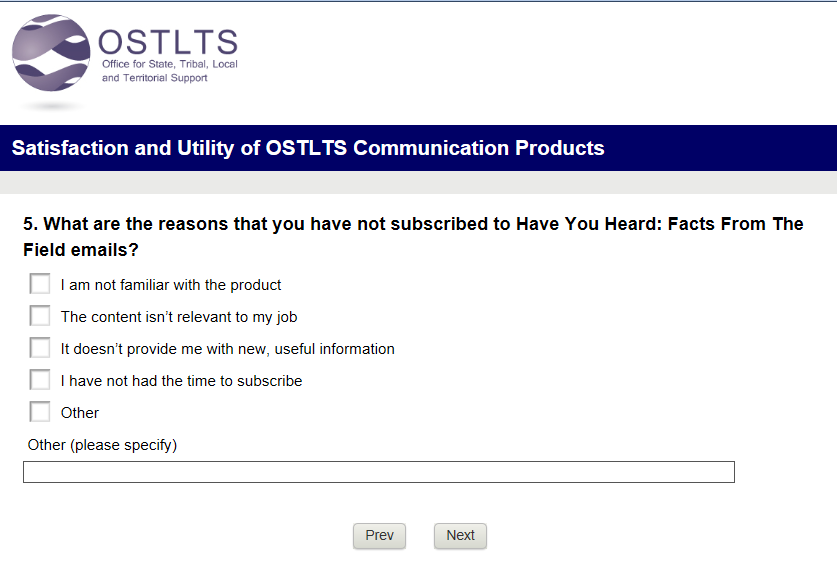 If yes: 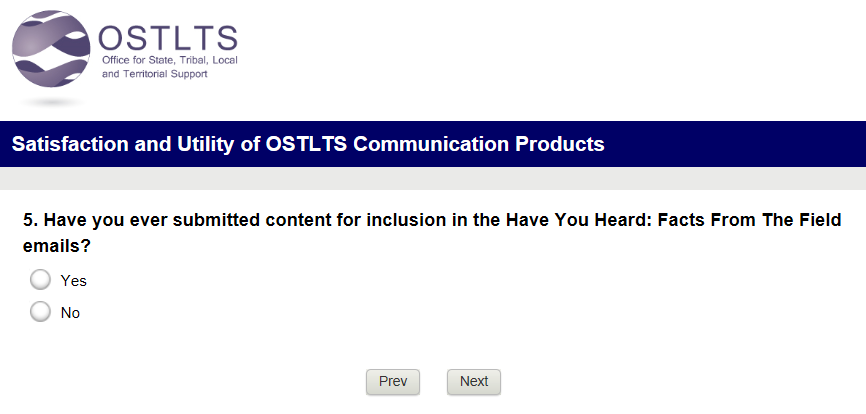 If no: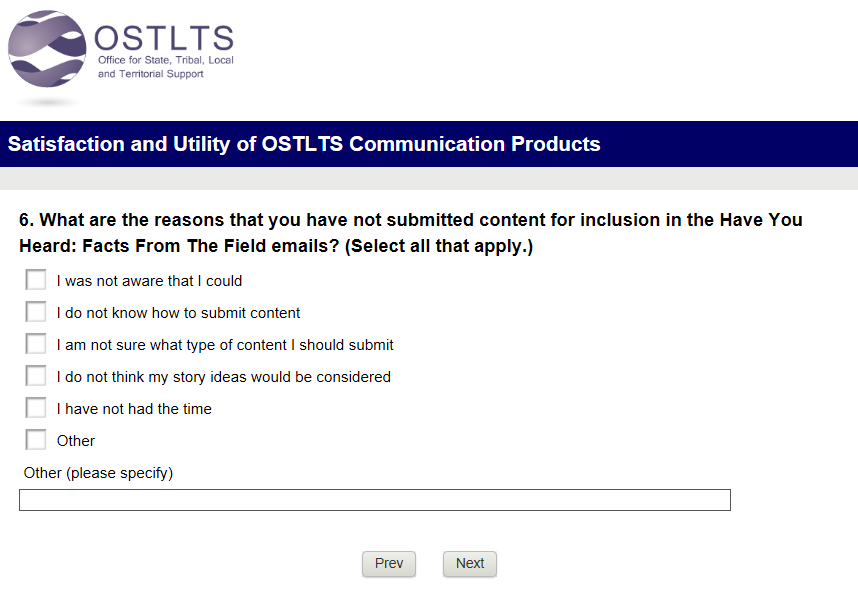 If yes: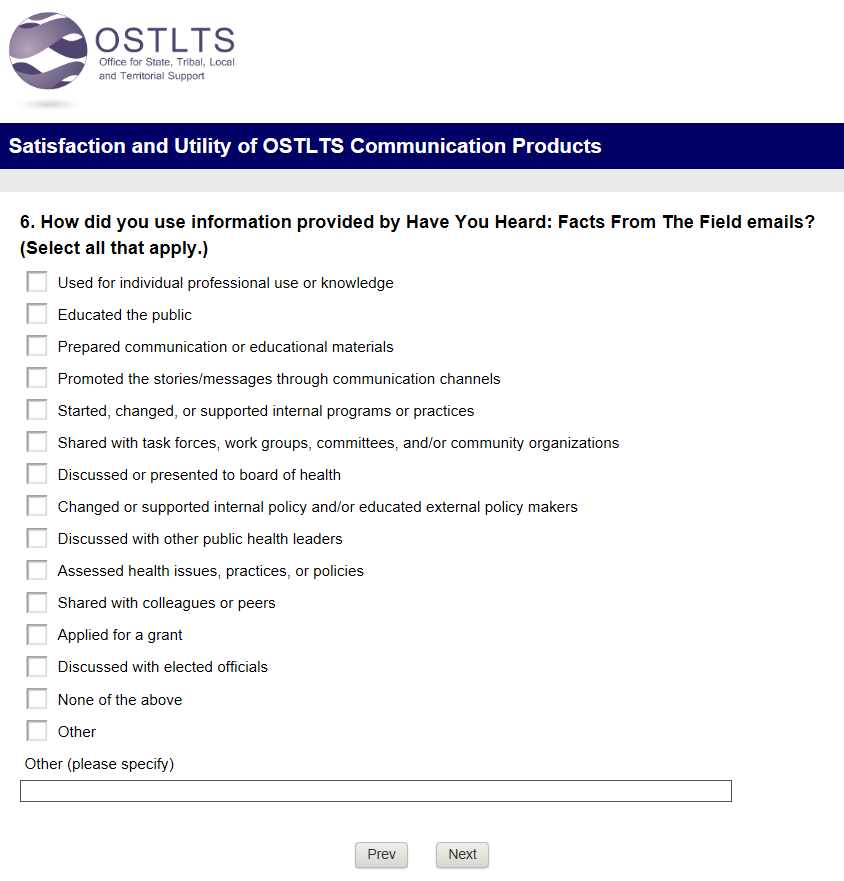 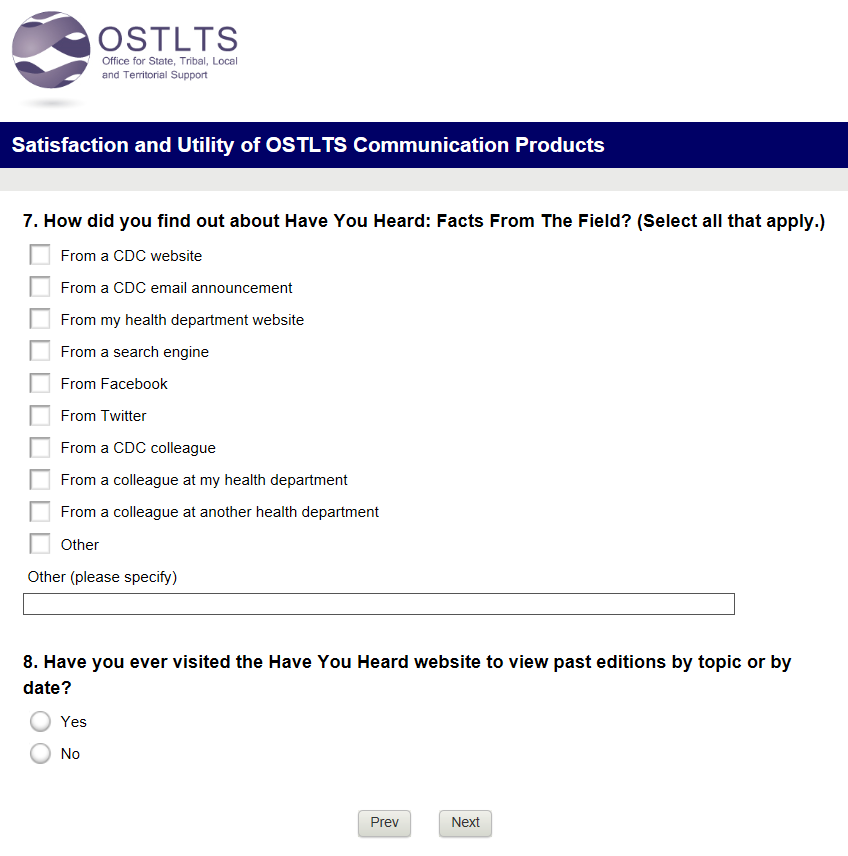 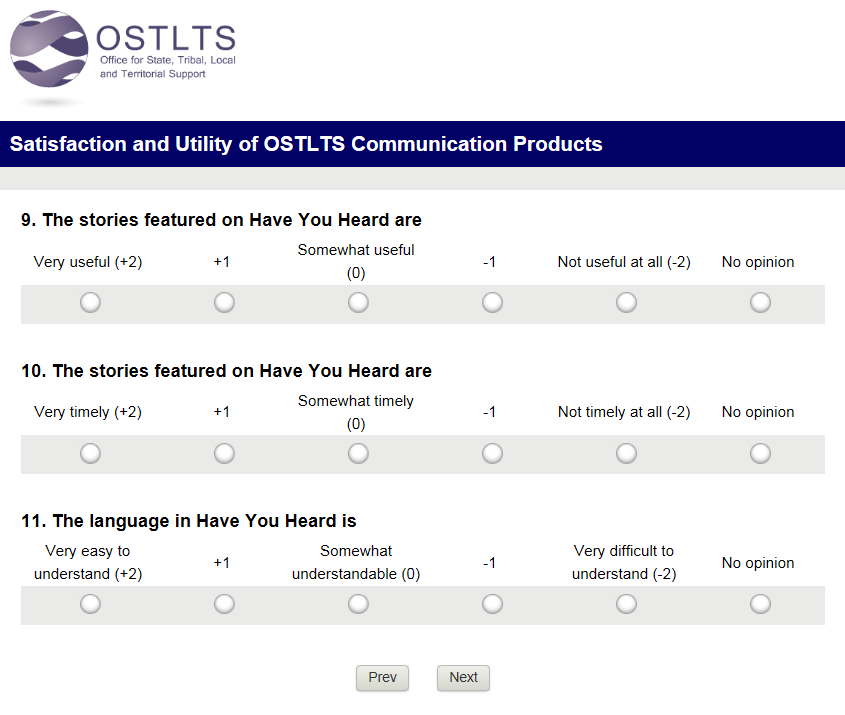 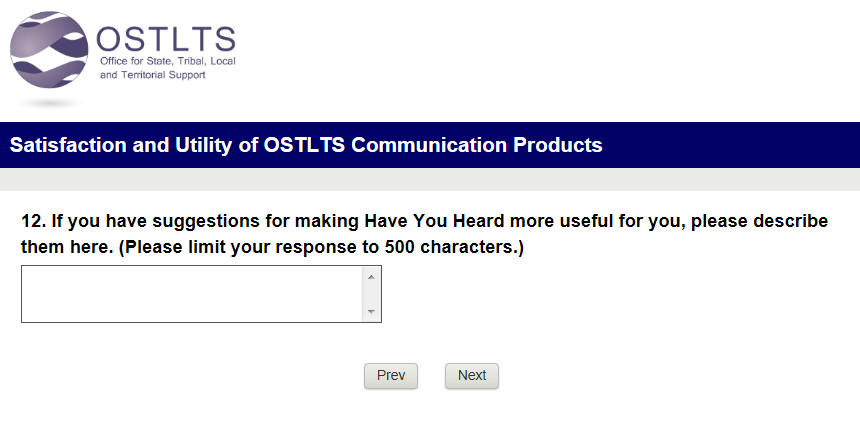 Vital Signs Town Hall Section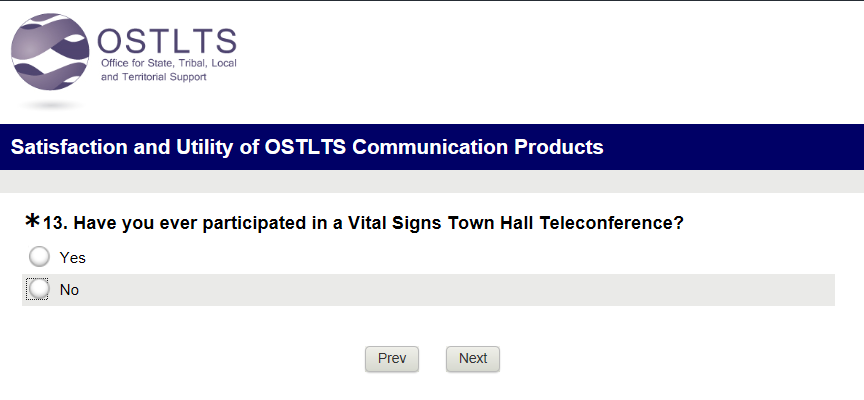 If no: This question, then skip to Social Media/Facebook Section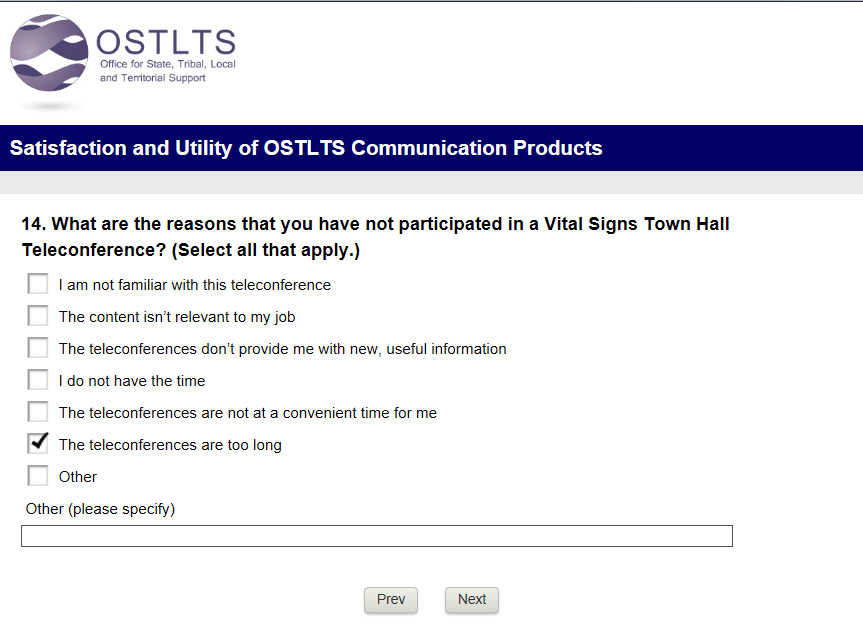 If yes: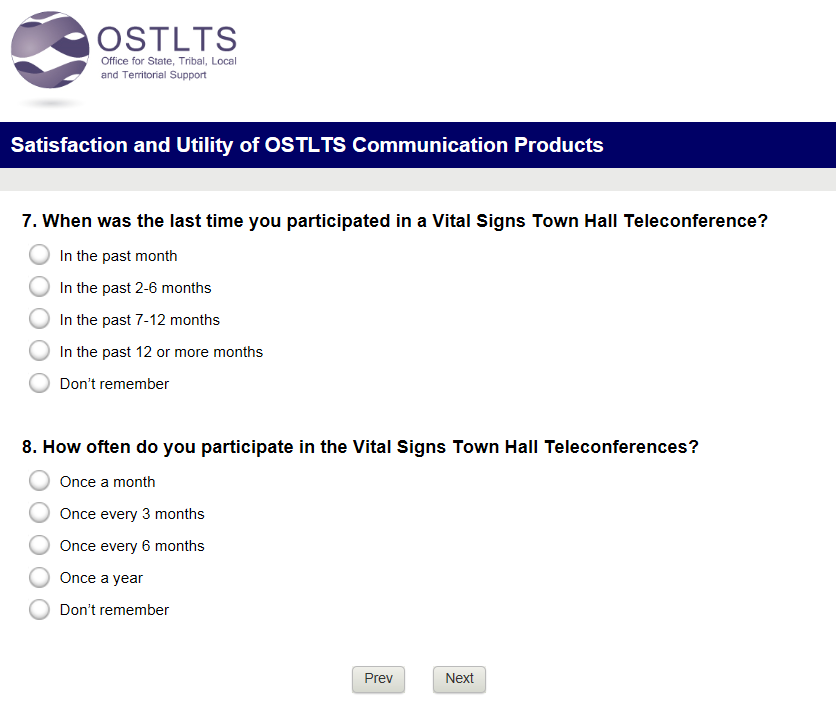 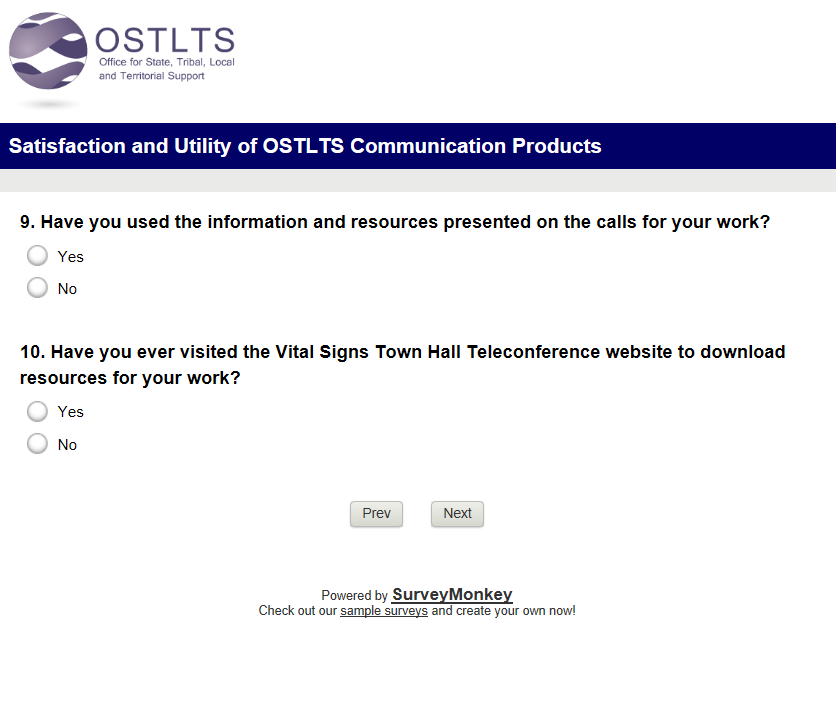 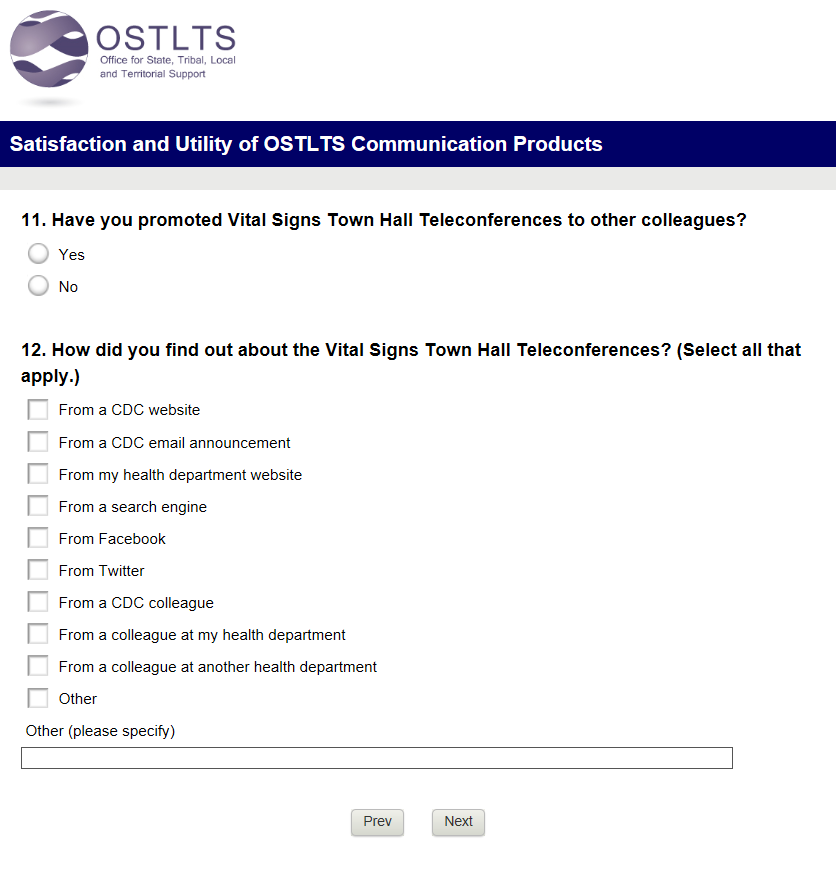 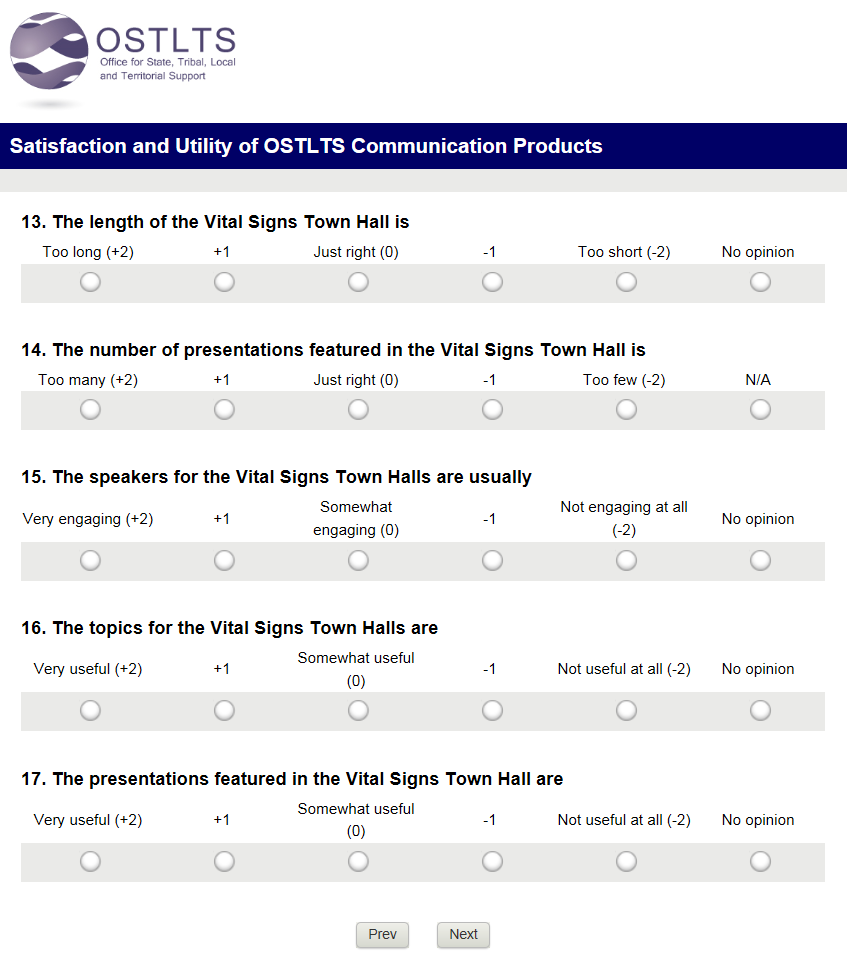 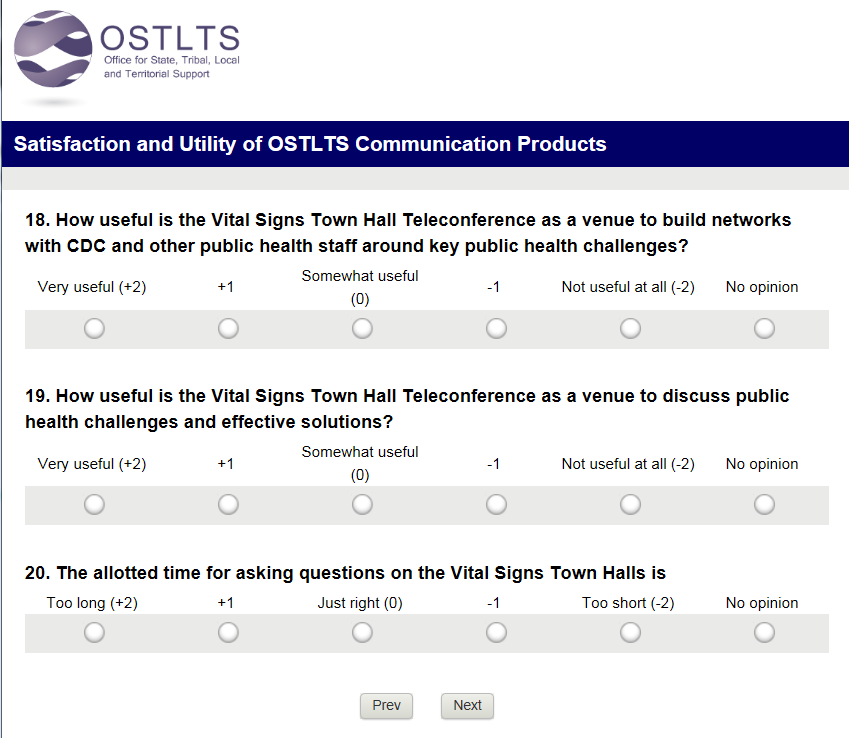 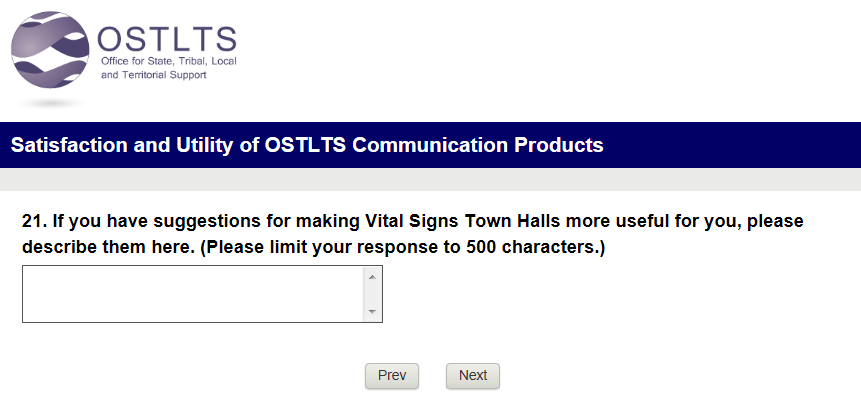 Social Media/CDC STLT Connection Facebook Page Section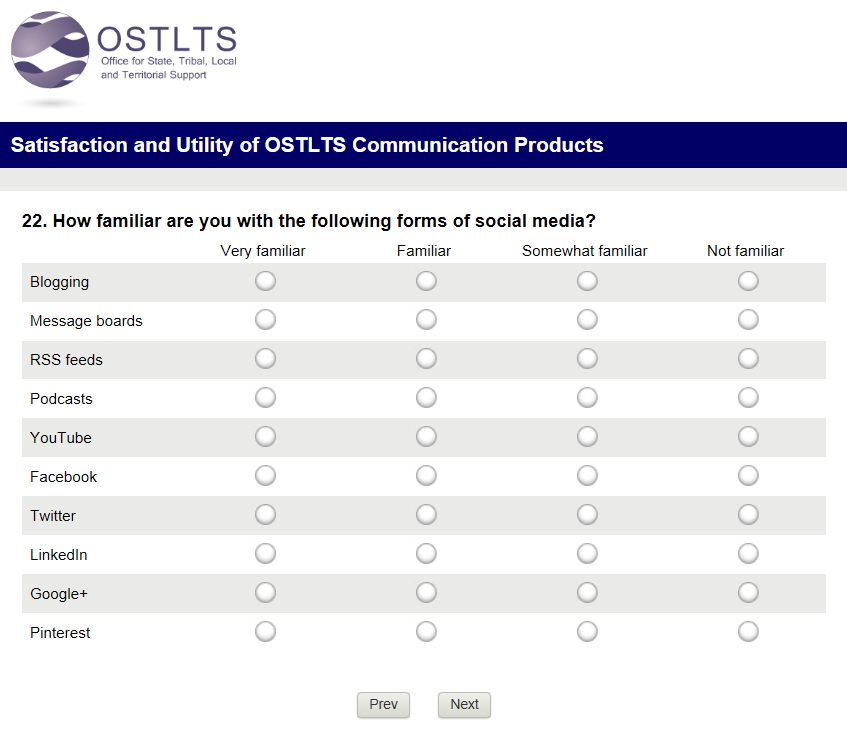 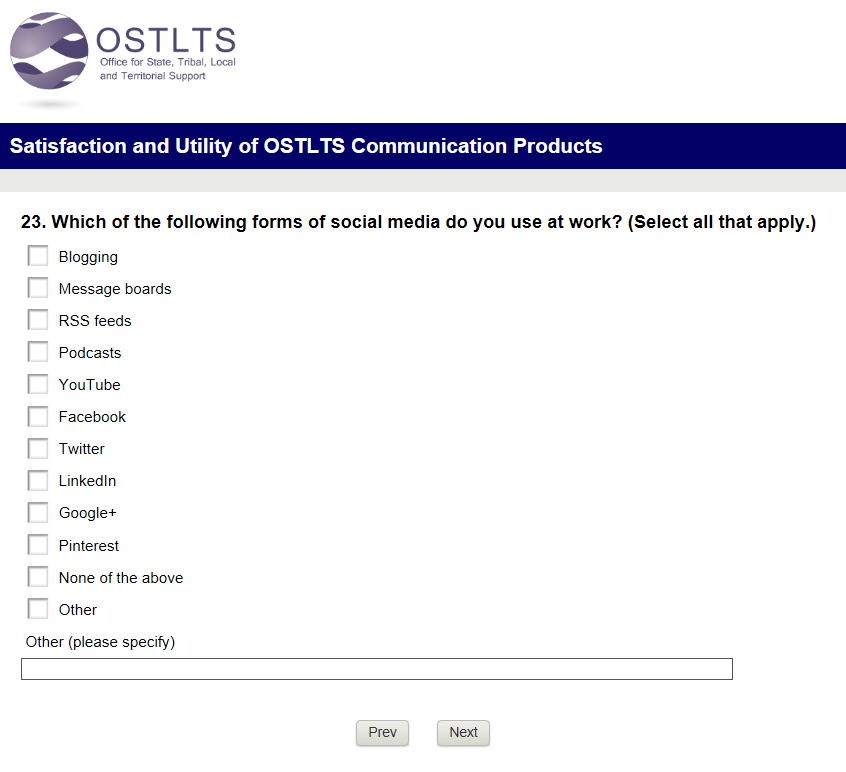 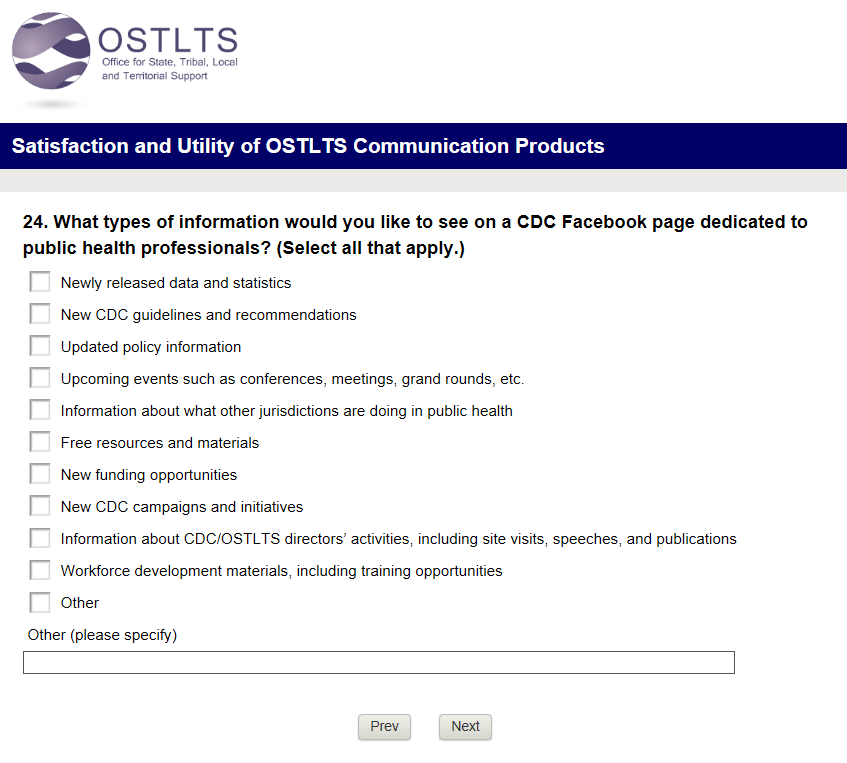 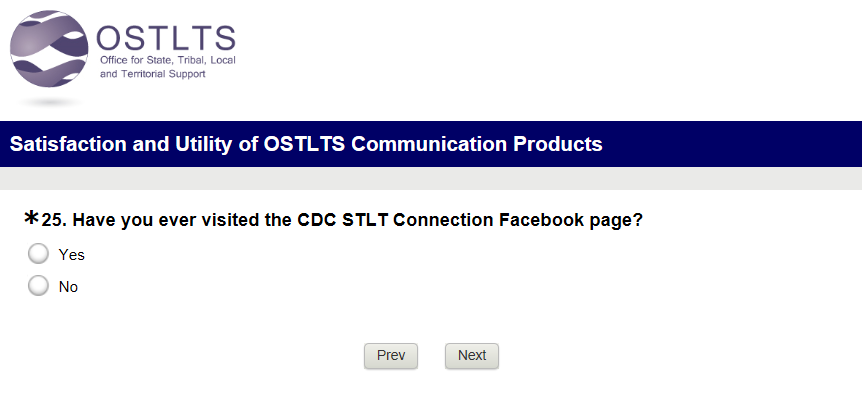 If no: This question, then skip to STLT Gateway Section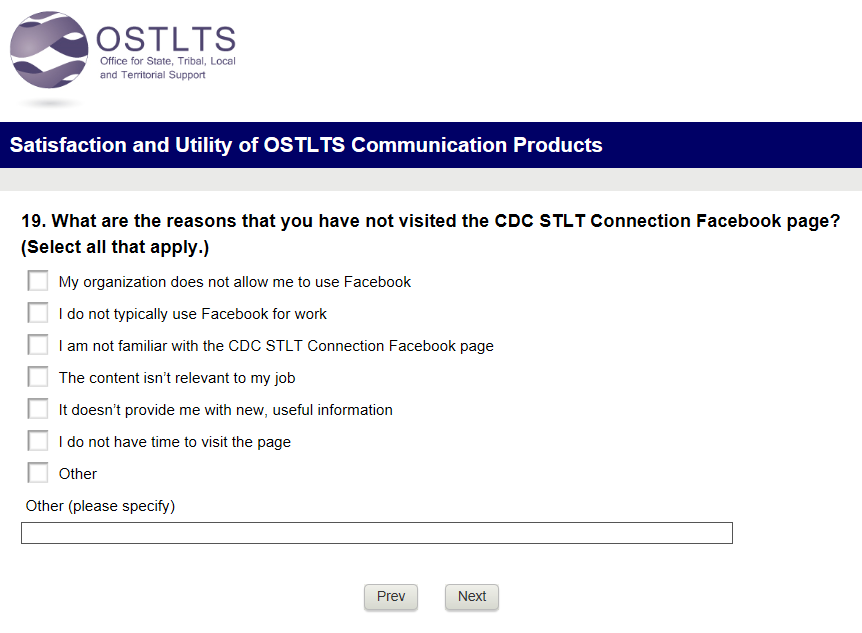 If yes: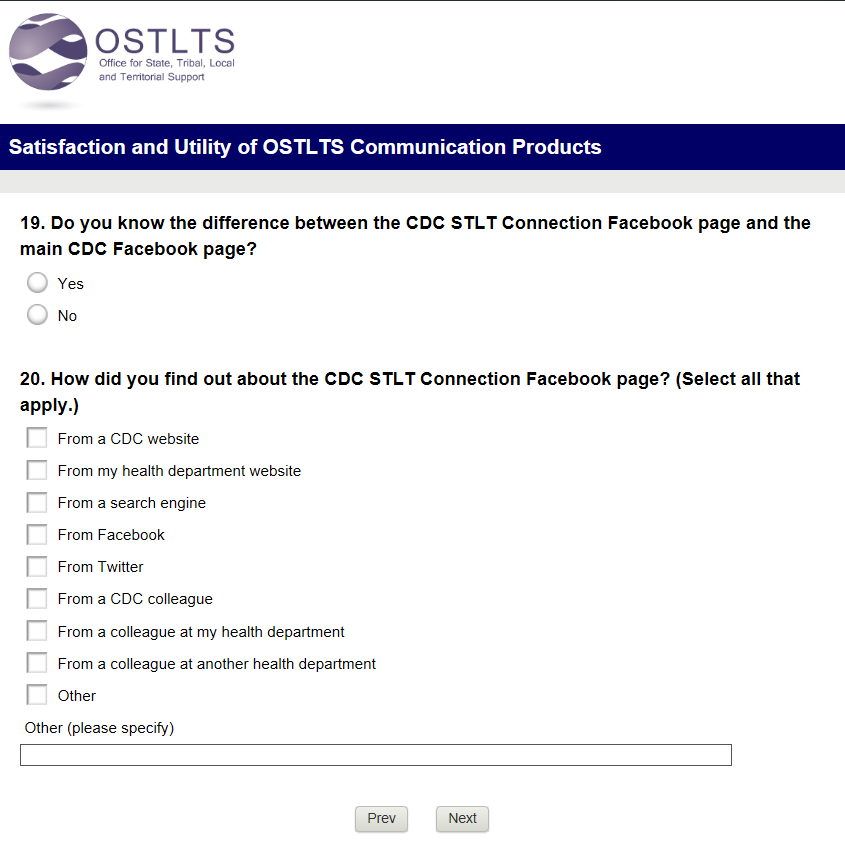 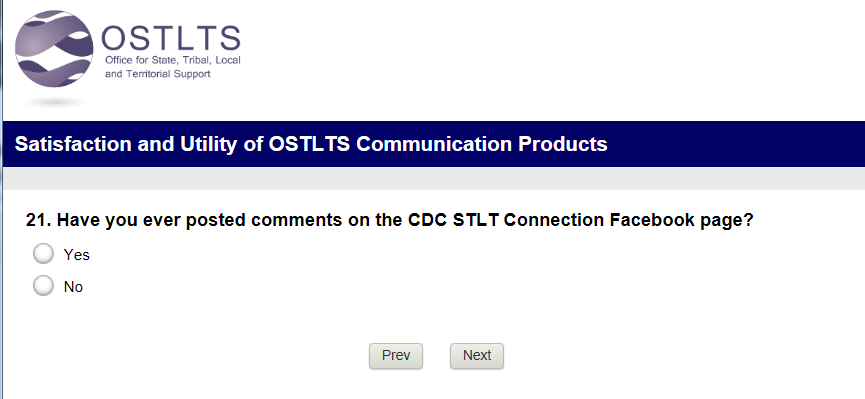 If no: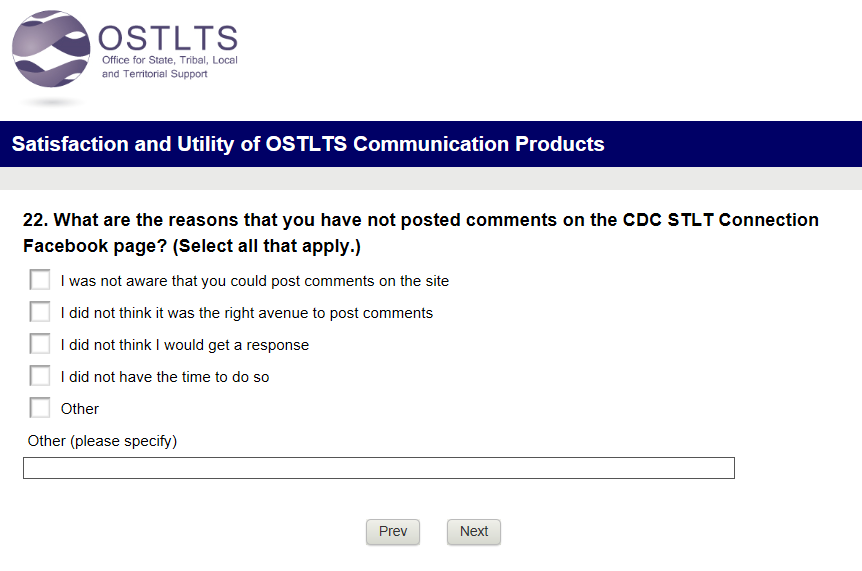 If yes: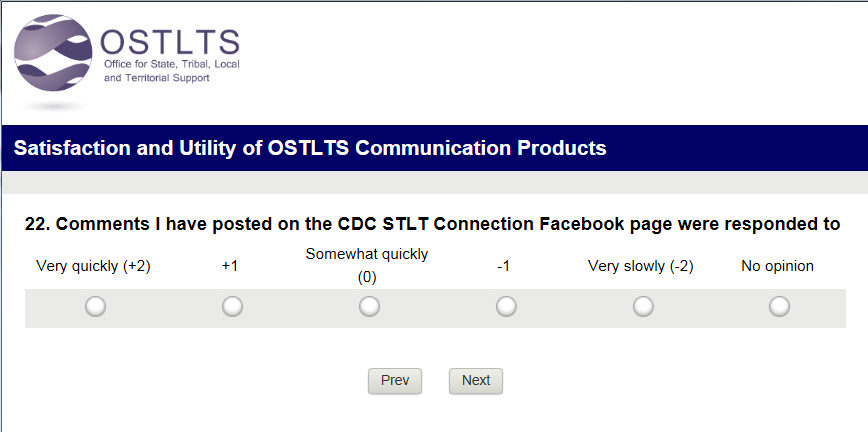 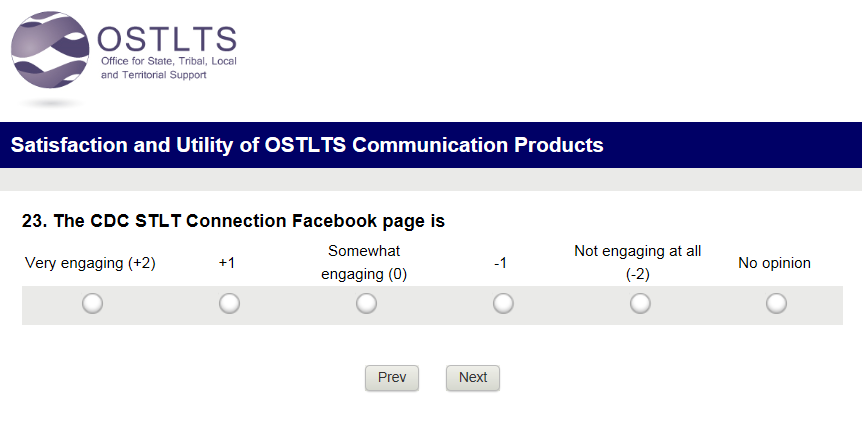 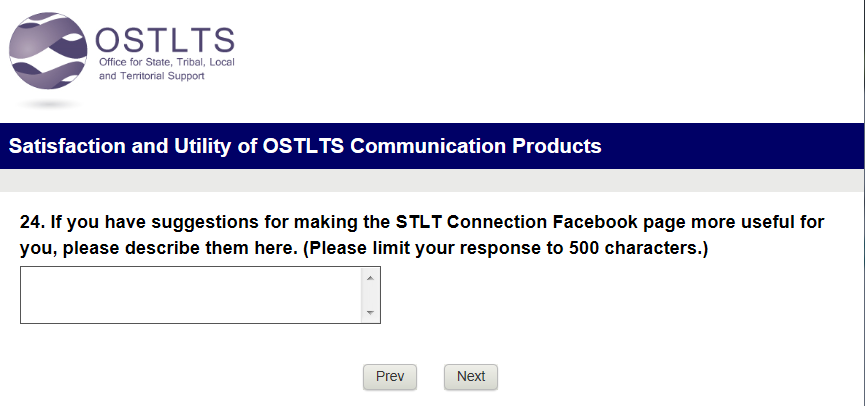 STLT Gateway Section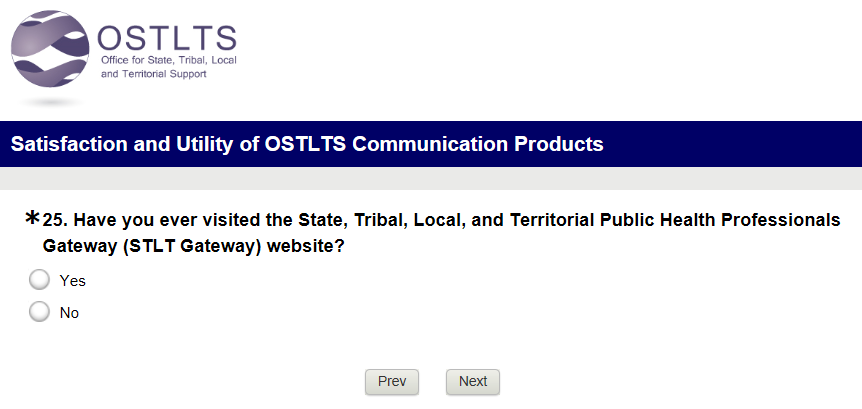 If no: This question, then skip to Demographic Information Section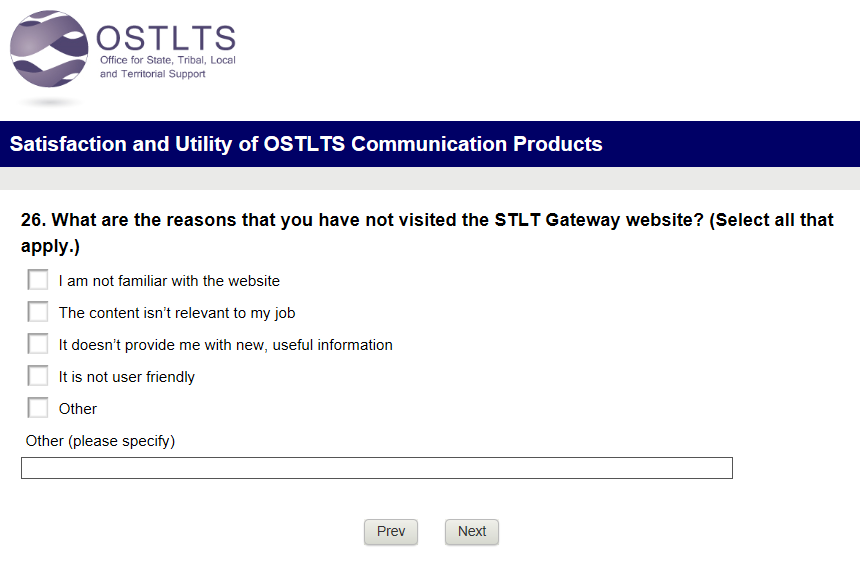 If yes: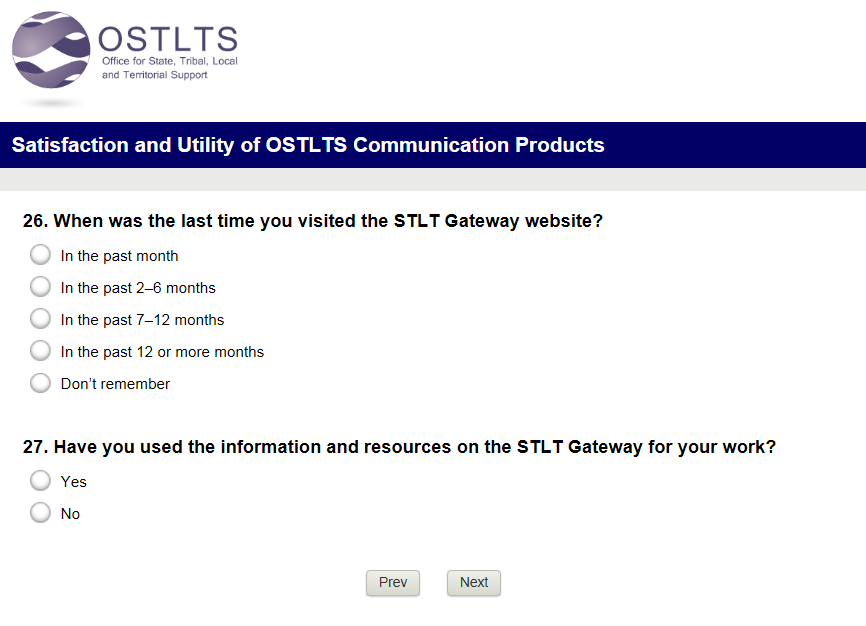 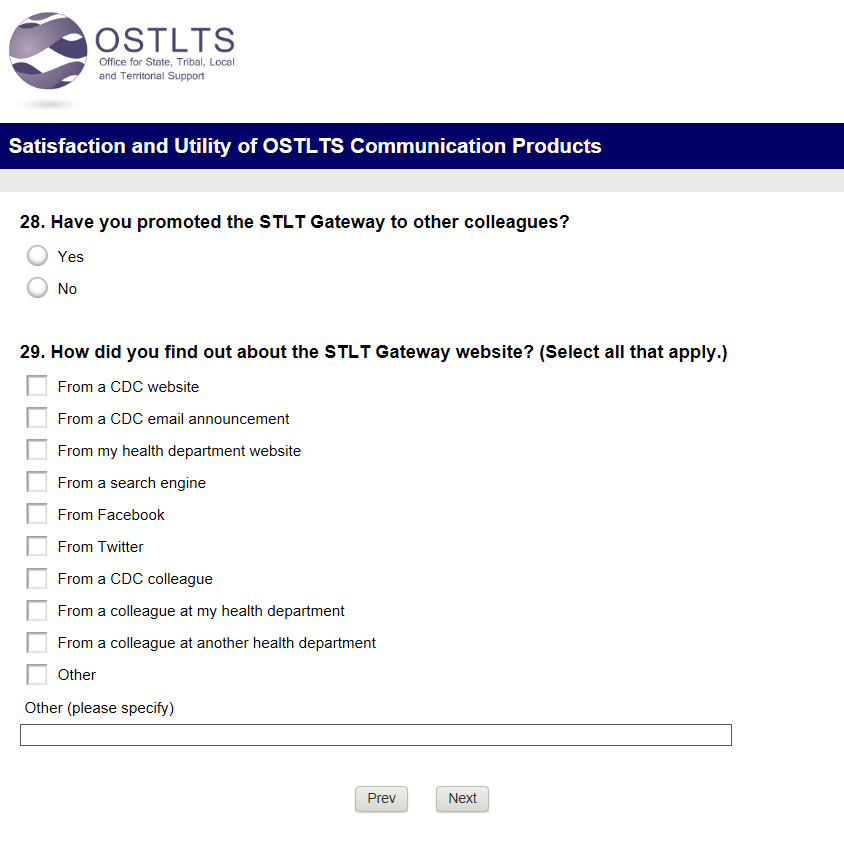 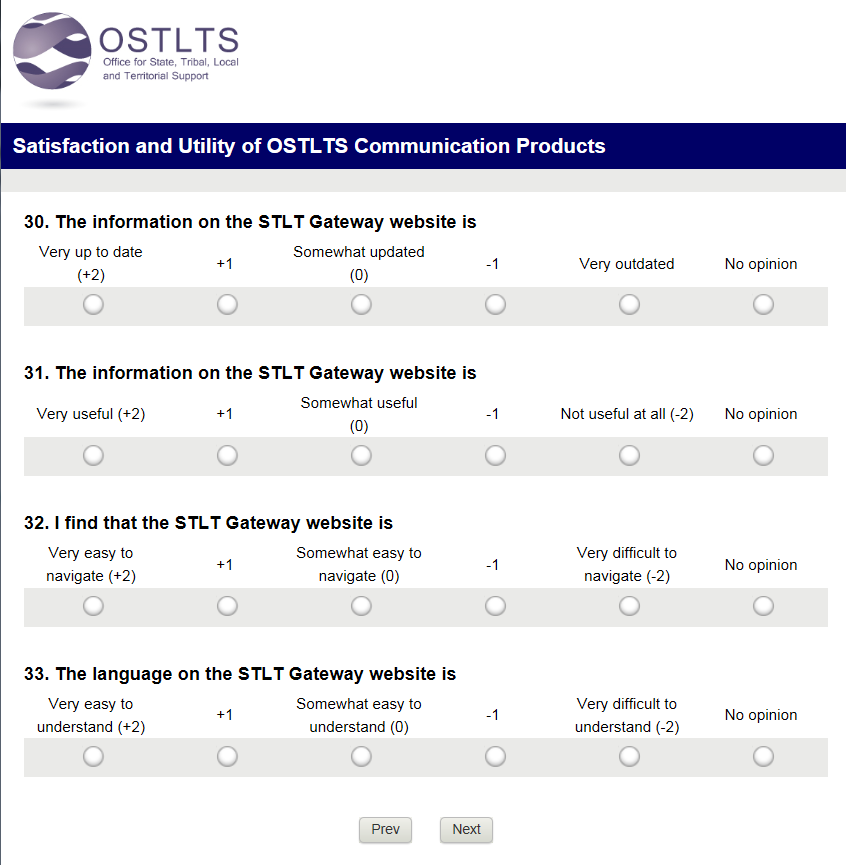 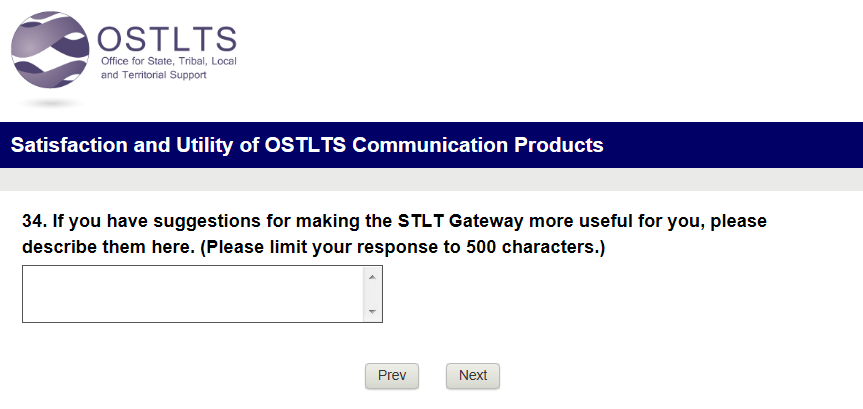 Demographic Information Section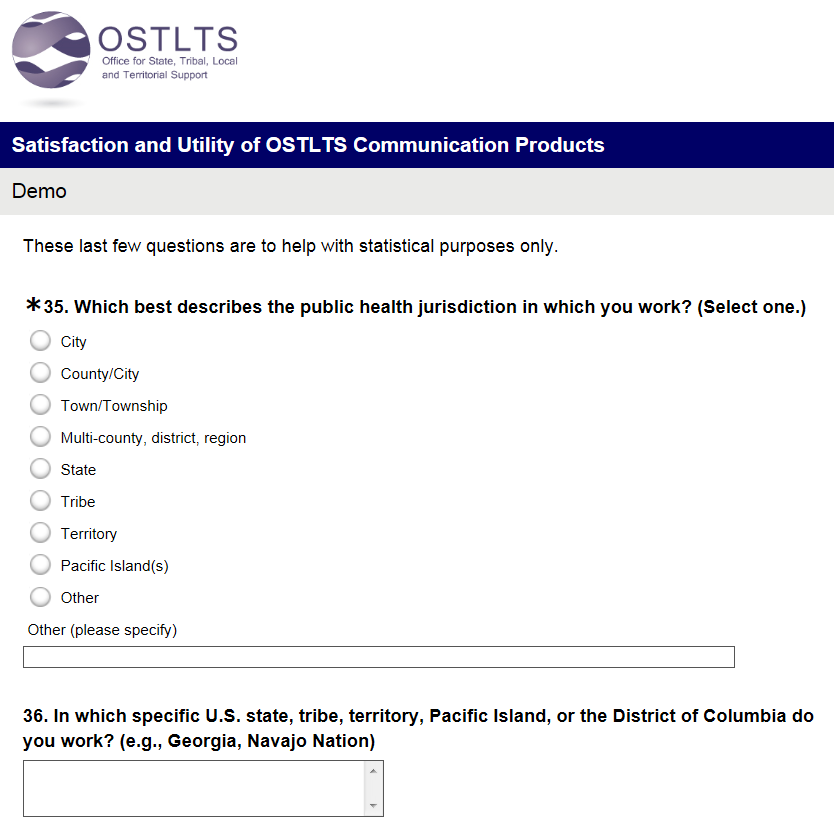 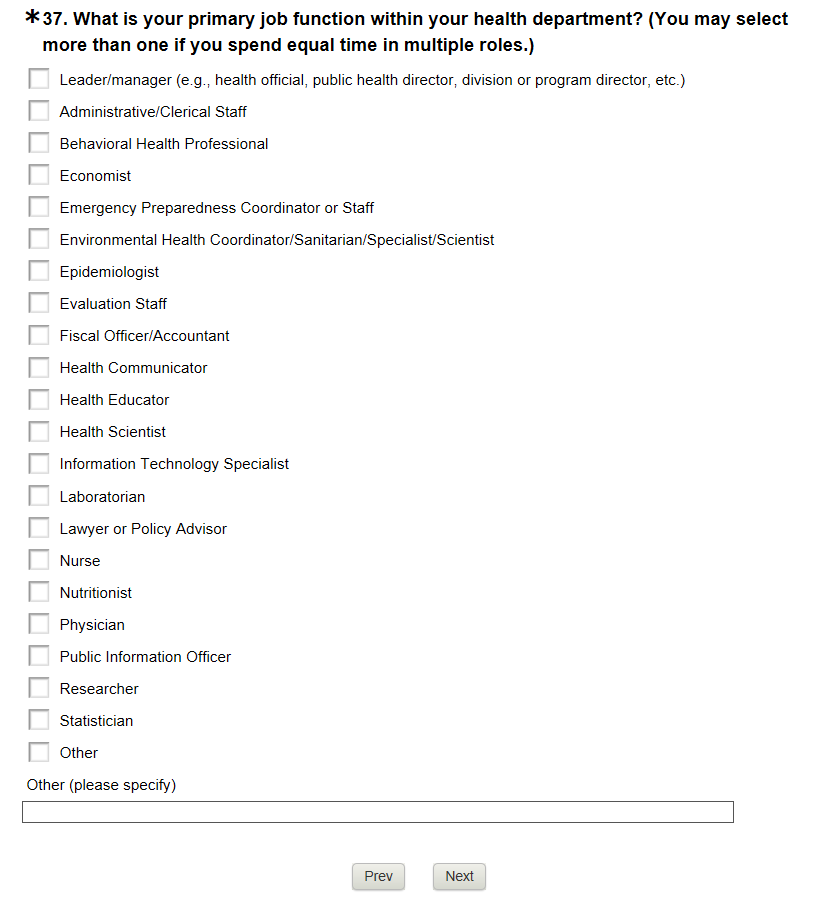 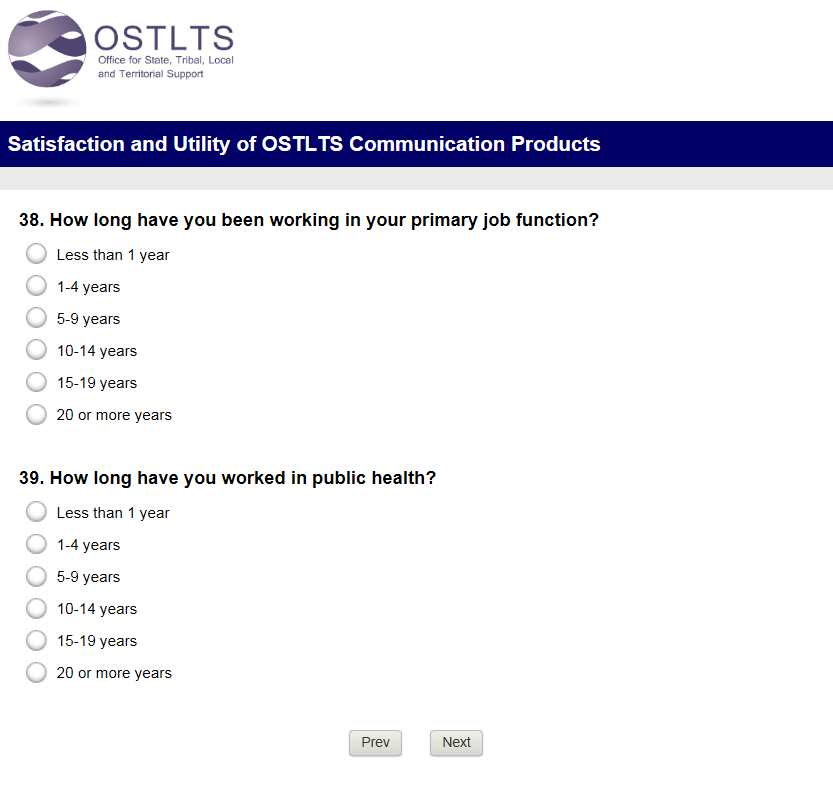 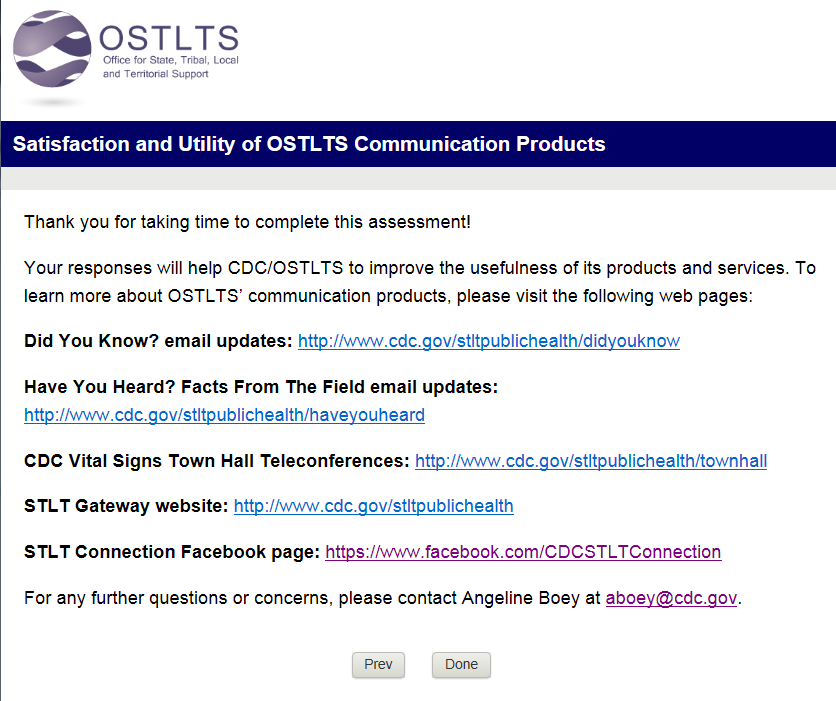 